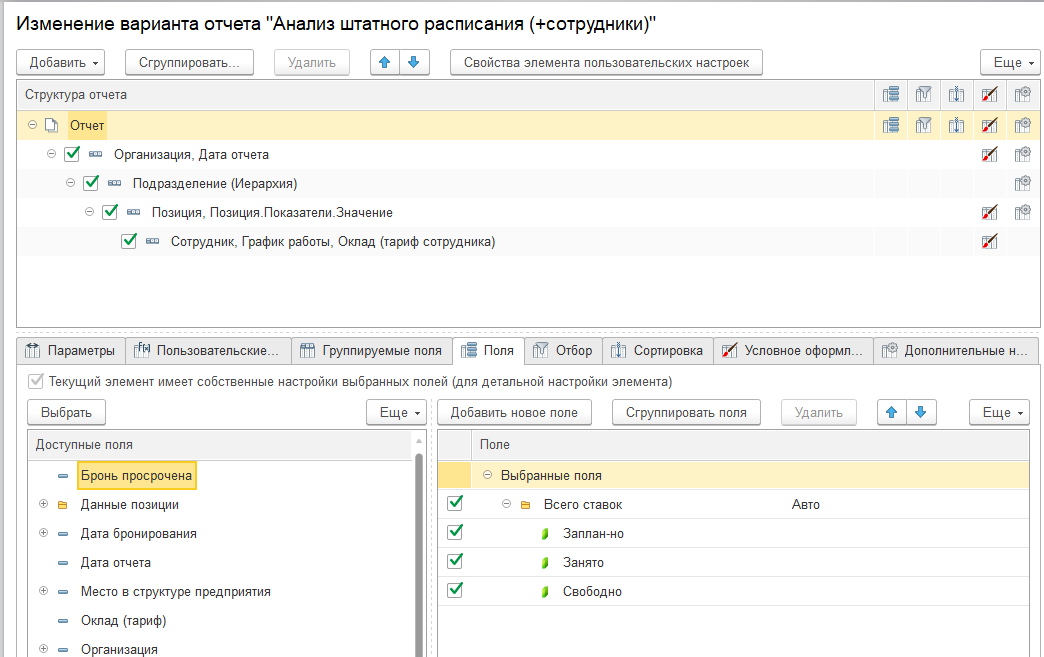 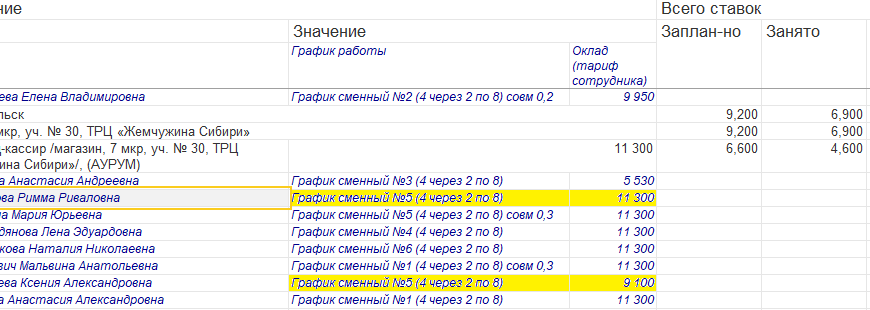 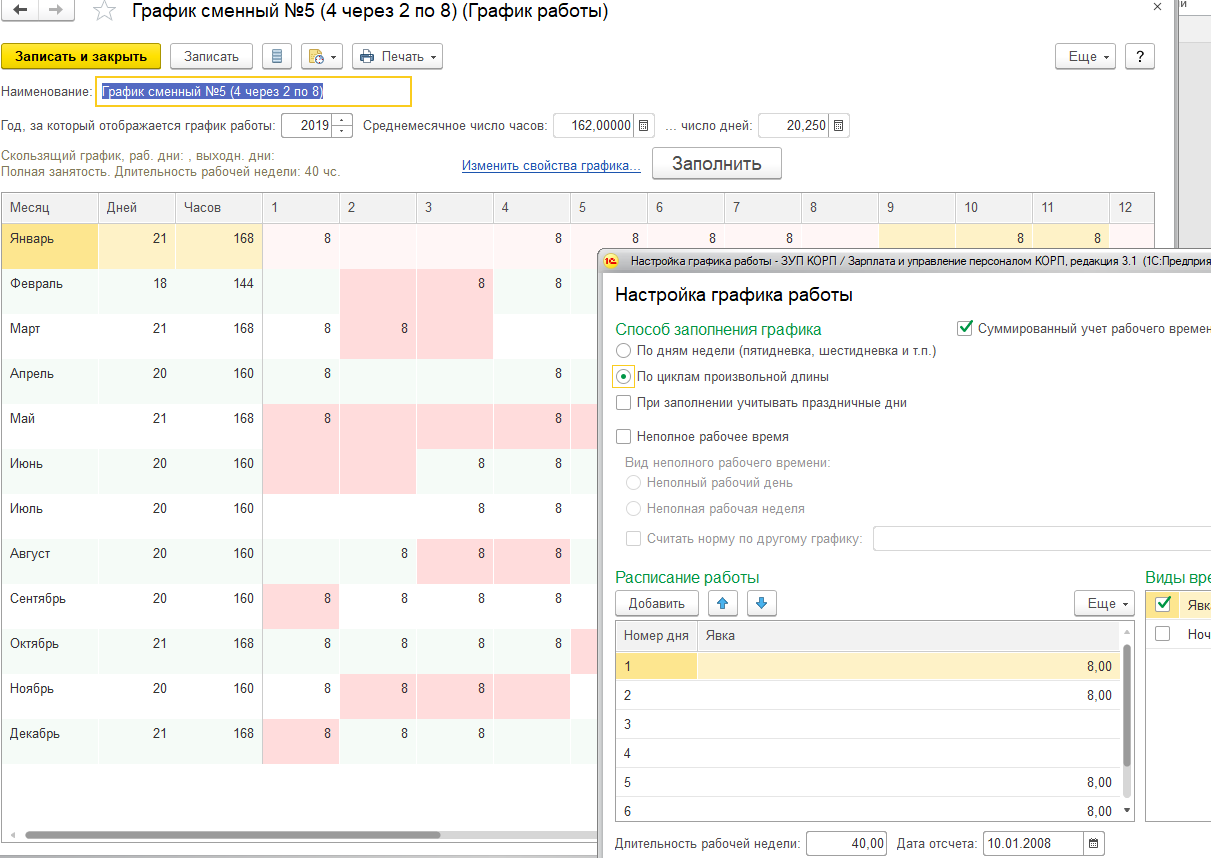 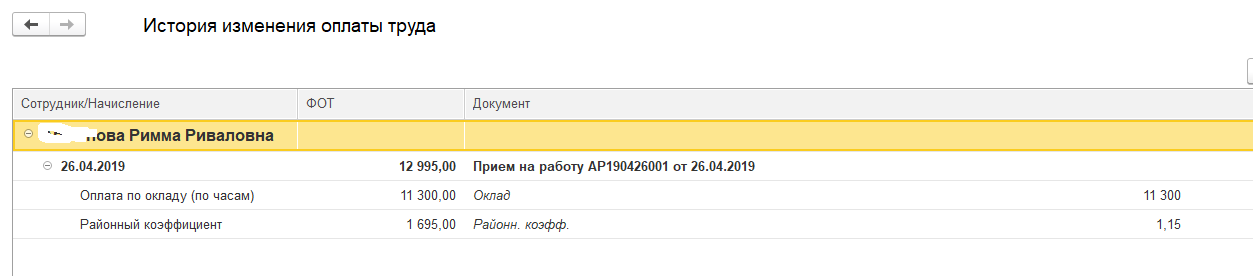 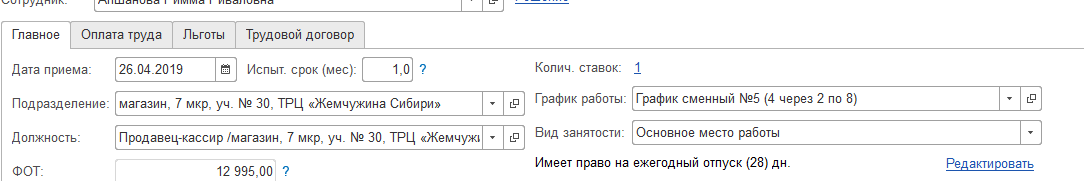 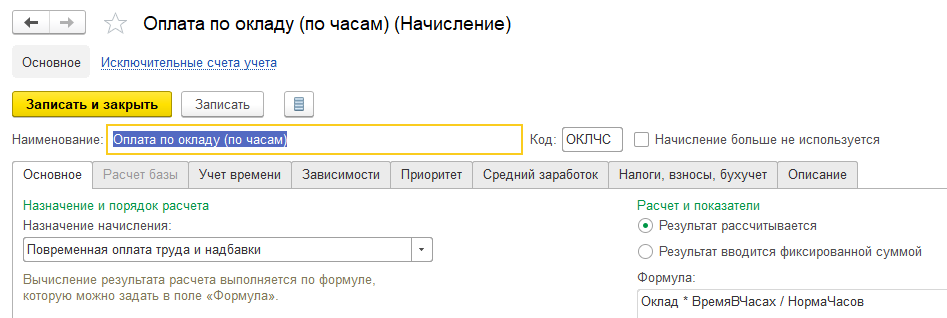 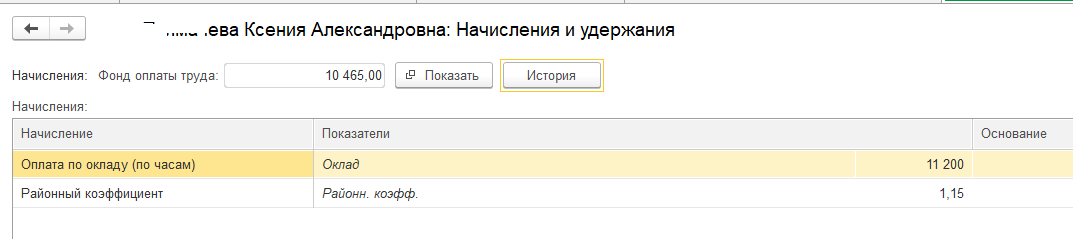 Тут не понятно – показатель = 11200, а ФОТ = 9100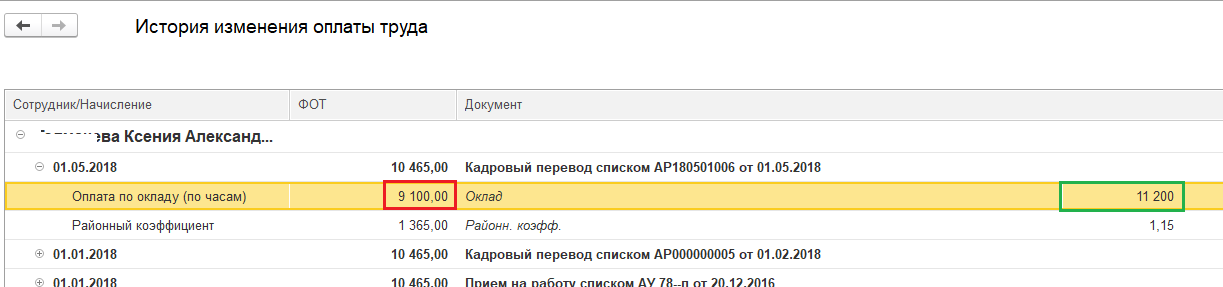 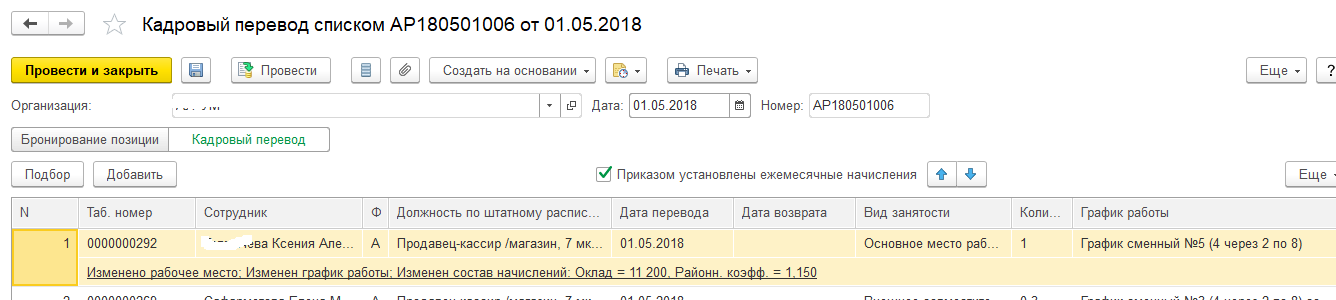 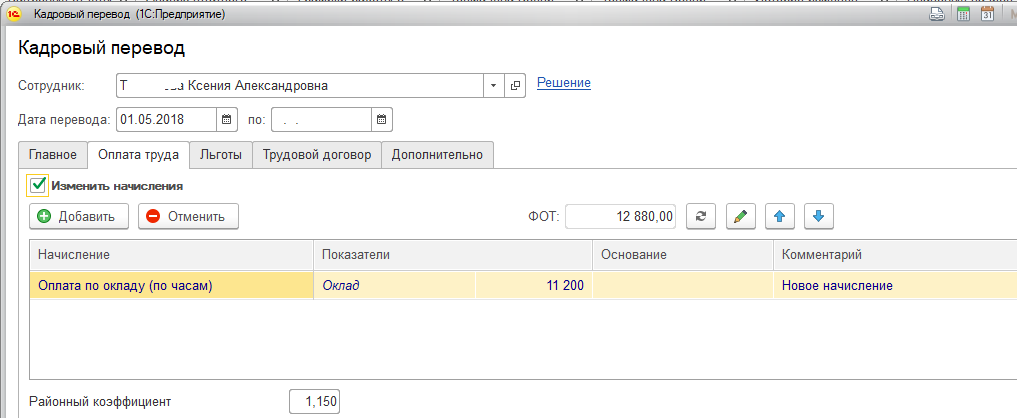 Прием делает записи в два РС (ЗначенияПериодПоказатРасчЗарпл для сотр и Плановые начисления.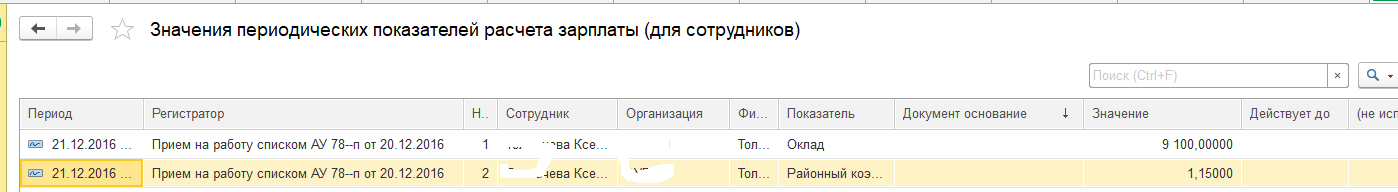 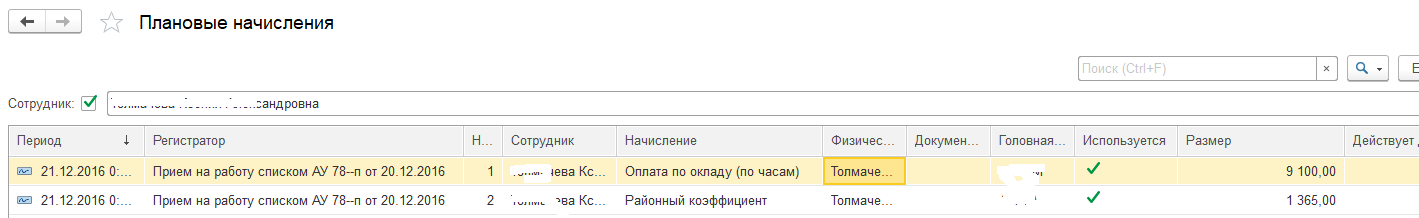 А Перемещение сделало запись только в ЗначенияПеридПоказатРасчЗарпл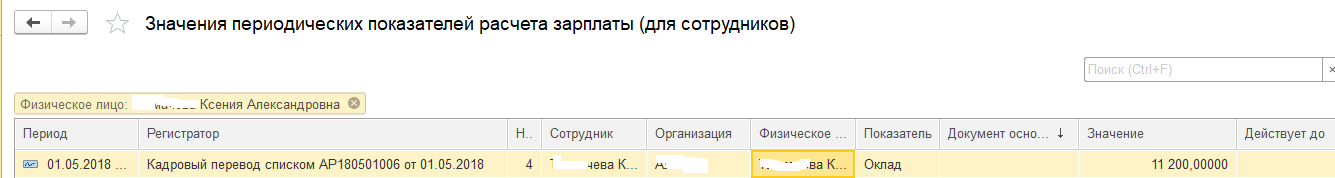 